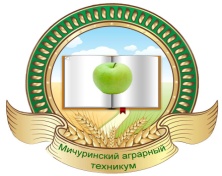 Управление образования и науки Тамбовской областиТамбовское областное государственное бюджетноепрофессиональное образовательное учреждение«Мичуринский аграрный техникум»(ТОГБПОУ «Мичуринский аграрный техникум»)ОТЧЕТо проведении Всероссийского Урока Победы, посвященного Году Памяти и Славы - 75-летию Победы в Великой Отечественной войне 1941-1945 годов.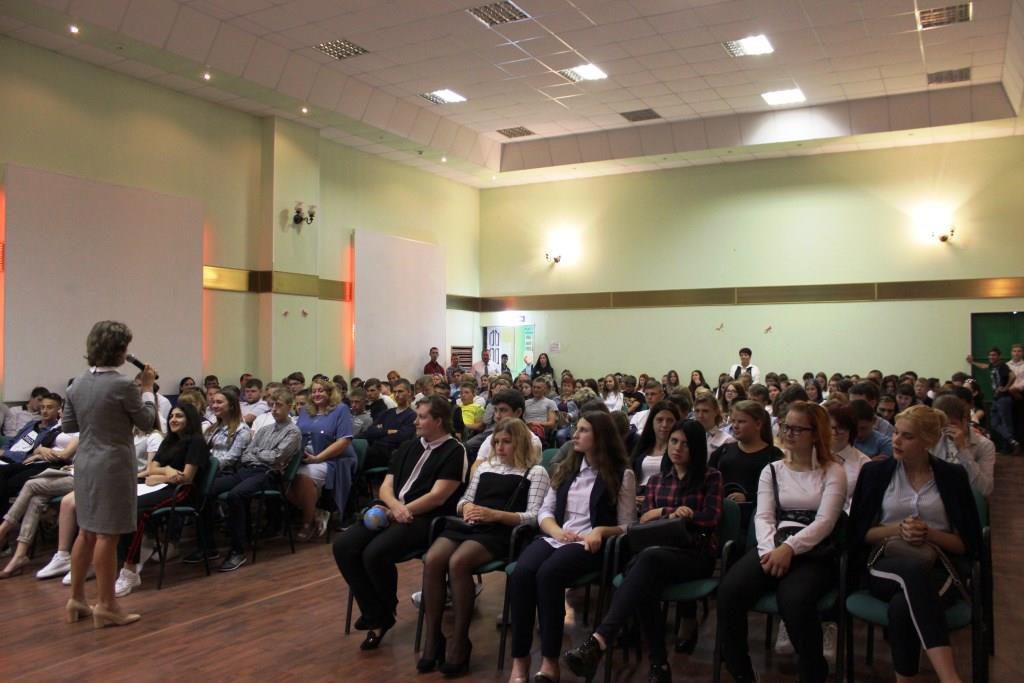 с.Турмасово 20202 сентября в актовом зале Мичуринского аграрного техникума с целью сохранения исторической памяти и в ознаменование 75-летия Победы в Великой Отечественной войне 1941-1945 годов преподавателем истории Александровой Е.Н. был проведен урок Победы для обучающихся техникума.Елена Николаевна объяснила, чем знаменательна эта дата и почему она навсегда должна остаться в сердцах каждого из нас. Ребята задумались над тем, какой вклад они могут внести в развитие патриотического направления в техникуме и в стране, чтоб память о героизме своих дедов и прадедов и дальше передавалась из поколения в поколение.